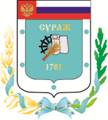 Контрольно-счетная палата Суражского муниципального района243 500, Брянская область, г. Сураж, ул. Ленина, 40  Тел. (48330) 2-11-45, E-mail:c.palata@yandex.ruЗаключениеКонтрольно-счетной палаты Суражского муниципального района на  проект решения Совета народных депутатов города Суража «О внесении изменений в Решение Совета народных депутатов города Суража №168 от 26.12.2017 года «О бюджете муниципального образования «город Сураж» на 2018 год и плановый период 2019 и 2020 годов»6 сентября 2018 года                                                                                                            г. Сураж1.    Основание для проведения экспертизы: Федеральный закон от 07.02.2011 года  №6-ФЗ «Об общих принципах организации и деятельности контрольно-счетных органов субъектов Российской Федерации и муниципальных образований», ст. 5 Положения «О Контрольно-счетной палате Суражского муниципального района», утвержденного Решением Суражского районного Совета народных депутатов от 26.12.2014 года №59, приказа № 35 от 06.09.2018 года.2.    Цель экспертизы: определение достоверности и обоснованности расходных обязательств бюджета муниципального образования «город Сураж» и проекта решения Совета народных депутатов города Суража «О внесении изменений в Решение Совета народных депутатов города Суража №168 от 26.12.2017 года «О бюджете муниципального образования «город Сураж» на 2018 год и плановый период 2019 и 2020 годов».3.    Предмет экспертизы: проект решения Совета народных депутатов города Суража «О внесении изменений в Решение Совета народных депутатов города Суража №168 от 26.12.2017 года «О бюджете муниципального образования «город Сураж» на 2018 год и плановый период 2019 и 2020 годов», материалы и документы финансово-экономических обоснований указанного проекта в части, касающейся расходных обязательств муниципального образования «город Сураж». Проект решения Совета народных депутатов города Суража «О внесении изменений в Решение Совета народных депутатов города Суража №168 от 26.12.2017 года «О бюджете муниципального образования «город Сураж» на 2018 год и плановый период 2019 и 2020 годов» (далее – проект Решения), представлен на экспертизу в Контрольно-счетную палату Суражского муниципального района 6 сентября 2018 года в составе с:- пояснительной запиской к проекту Решения; - проектом постановления администрации Суражского района «О внесении изменений в постановление администрации Суражского района от 29.12.2016 года №1261 «Об утверждении муниципальной программы «Реализация полномочий администрации Суражского района на территории муниципального образования «город Сураж» (2016-2020 годы)».Представленным проектом Решения предлагается изменить основные характеристики бюджета муниципального образования «город Сураж» (в редакции от 28.03.2018г №175, от 29.05.2018г №179), к которым, в соответствии с п. 1 ст. 184.1 БК РФ, относятся:- общий объем доходов в сумме 50646,4 тыс. рублей;- общий объем расходов в сумме 55070,3 тыс. рублей;- дефицит бюджета в сумме 4423,9 тыс. рублей.Проектом Решения вносятся изменения в основные характеристики бюджета на 2018 год,  в том числе:- доходы бюджета по сравнению с утвержденным бюджетом увеличиваются на сумму 10191,4 тыс. руб., или на 25,2%; - расходы бюджета по сравнению с утвержденным бюджетом увеличиваются на сумму 10191,4 тыс. руб., или на 22,7%.- дефицит бюджета не изменился и составил 4423,9 тыс. рублей.                              Изменение доходной части бюджета  Налоговые и неналоговые доходы увеличиваются на 1 409,7 тыс. рублей, из них	- единый сельскохозяйственный налог на 6,0 тыс. рублей;	- земельный налог (земельный налог с организаций) на 1400,0 тыс. рублей;	- земельный налог (по обязательствам, возникшим до 1 января 2006 года) на 0,2 тыс. рублей;	- вводится новая строка «прочие поступления от денежных взысканий (штрафов) и иных сумм в возмещение ущерба, зачисляемые в бюджеты городских поселений» в сумме 3,5 тыс. рублей; 	Безвозмездные поступления увеличиваются на 8 781,7 тыс. рублей, за счет следующих источников:	- вводится новая строка «дотации бюджетам городских поселений на поддержку мер по обеспечению сбалансированности бюджетов» в сумме 6 800,0 тыс. рублей;	- вводится новая строка «прочие дотации бюджетам городских поселений» в сумме 1 946,2 тыс. рублей;	- вводится новая строка «прочие безвозмездные поступления» в сумме 35,5 тыс. рублей.                           Изменение расходной части бюджета Дополнительные ассигнования предусматриваются по 2 разделам.  раздел 04 00 «Национальная экономика» - увеличивается на 6 960,0 тыс. рублей, в том числе по подразделам:		- подраздел 04 09 «Дорожное хозяйство (дорожные фонды)» увеличивается на 6 960,0 тыс. рублей, в том числе по целевым статьям:			- обеспечение сохранности автомобильных дорог и условий безопасности движения по ним (ЦСР 0101116170) уменьшается на 1 521,0 тыс. рублей;			- развитие и совершенствование сети автомобильных дорог местного значения (ЦСР 0101181600) уменьшается на 200,0 тыс. рублей;			- обеспечение сохранности автомобильных дорог и условий безопасности движения по ним (ЦСР 0101181610) увеличивается на 7 160,0 тыс. рублей;			- обеспечение сохранности автомобильных дорог и условий безопасности движения по ним (ЦСР – 01011S6170) увеличивается на 1 521,1 тыс. рублей;	раздел 05 00 «Жилищно-коммунальное хозяйство» увеличивается на  3 231,4 тыс. рублей, в том числе по подразделам:		- подраздел 05 01 «Жилищное хозяйство» увеличивается на 483,2 тыс. рублей, в том числе		-вводится новая  строка «мероприятия в сфере жилищного хозяйства» в сумме  470,7 тыс. рублей;		- уплата взносов на капитальный ремонт многоквартирных домов за объекты муниципальной казны и имущества, закрепленного за органами местного самоуправления увеличивается на 12,4 тыс. рублей;		- подраздел 05 02 «Коммунальное хозяйство» увеличивается на 1 873,0 тыс.  рублей, в том числе			- мероприятия по обеспечению населения бытовыми услугами увеличиваются на 376,6 тыс. рублей;			- бюджетные инвестиции в объекты капитального строительства муниципальной собственности увеличиваются на 1 240,0 тыс. рублей;			- мероприятия в сфере коммунального хозяйства увеличиваются на 256,4 тыс. рублей;		- подраздел 05 03 «Благоустройство» увеличивается на 875,2 тыс. рублей, в том числе	- организация и обеспечение освещения улиц увеличивается на 700,0 тыс. рублей;			- мероприятия по благоустройству увеличиваются на 175,2 тыс. рублей.В целом проектом Решения предусматривается увеличение ассигнований на финансирование 1 муниципальной программы на сумму 10191,4 тыс. руб. Изменение ассигнований на реализацию муниципальных программтыс. руб.В том числе по мероприятиям:	- основное мероприятие «Эффективное руководство и управление по решению вопросов местного значения» увеличивается на 8 211,8 тыс. рублей;		- основное мероприятие «Содействие реформированию жилищно-коммунального хозяйства, создание благоприятных условий проживания граждан» увеличивается на 483,2 тыс. рублей; 		- подпрограмма «Комплексное развитие систем коммунальной инфраструктуры муниципального образования «город Сураж» (2016-2020 годы)» увеличивается на 1 496,4 тыс. рублей.	                                  Непрограммные расходы не изменились.                                                       Источники финансирования дефицитаПервоначальным Решением о бюджете городской бюджет был утвержден бездефицитным. При утверждении бюджета на очередной финансовый год решением о бюджете утверждаются источники его финансирования. Согласно Решения Совета народных депутатов города Суража №168 от 26.12.2017 года «О бюджете муниципального образования «город Сураж» на 2018 год и плановый период 2019 и 2020 годов» финансовый отдел администрации Суражского района наделяется полномочиями главного администратора источников финансирования дефицита бюджета. При проведении экспертизы проекта Решения установлено, что администрацией Суражского района утверждены источники финансирования дефицита бюджета. Проектом Решения дефицит бюджета в 2018 году прогнозируется в сумме 4423,9 тыс. руб., где источниками финансирования дефицита бюджета является изменение остатков средств на счетах по учету средств бюджета:         - увеличение прочих остатков денежных средств бюджетов городских поселений – 50646,4 тыс. рубля;         - уменьшение прочих остатков денежных средств бюджетов городских поселений – 55070,3 тыс. рублей;         - итого источников внутреннего финансирования дефицита – 4423,9 тыс. рубля (остатки бюджетных средств на 1 января 2018 года).Выводы:По итогам экспертизы проекта решения Совета народных депутатов города Суража «О внесении изменений в Решение Совета народных депутатов города Суража №168 от 26.12.2017 года «О бюджете муниципального образования «город Сураж» на 2018 год и плановый период 2019 и 2020 годов» (в редакции от 28.03.2018г №175, от 29.05.2018г №179) замечания и предложения отсутствуют.Председатель Контрольно-счетной палатыСуражского муниципального района                                                               Н.В. ЖидковаНаименованиеМПБюджетные ассигнования на 2017 годБюджетные ассигнования на 2017 годОткло-нения (+,-)Откло-нения (%)НаименованиеМПУтвержденные решением о бюджете от 26.12.2017     №168, с изменениями от 28.03.2018г. №175, от 29.05.18 №179С учетом изменений согласно представленного проектаОткло-нения (+,-)Откло-нения (%)«Реализация полномочий администрации Суражского района на территории муниципального образования «город Сураж» на 2016-2020 годы»0134310,944502,3+10191,429,7